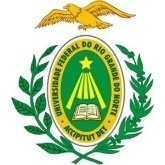 UNIVERSIDADE FEDERAL DO RIO GRANDE DO NORTECENTRO DE TECNOLOGIAPROGRAMA DE PÓS-GRADUAÇÃO EM ARQUITETURA, PROJETO E MEIO-AMBIENTENOME COMPLETO DO MESTRANDOTÍTULO DO TRABALHO DE CONCLUSÃO: ou qualificaçãoNATAL2020NOME COMPLETO DO MESTRANDOTÍTULO DO TRABALHO DE CONCLUSÃO: ou qualificaçãoTrabalho de Conclusão (ou Qualificação) no nível de Mestrado Profissional apresentado ao Programa de Pós-Graduação em Arquitetura, Projeto e Meio-ambiente da Universidade Federal do Rio Grande do Norte, composto por um Relatório Técnico e um Projeto Técnico, como parte dos requisitos para a obtenção do título de mestre profissional.Orientador(a): Prof.(a) Dr.(a) (ou Ph.D)...Coorientador (a): Prof.(a) Dr.(a) NATAL2020ESPAÇO DESTINADO A FICHA CATALOGRÁFICAEspaço destinado a ficha catalográfica. Deve ser solicitada via SIGAA. Acesse o menu Biblioteca  Serviços ao usuário Serviços diretos  ficha catalográfica.  NOME COMPLETO DO MESTRANDOTÍTULO DO TRABALHO DE CONCLUSÃO: ou qualificaçãoTrabalho de Conclusão (ou qualificação) apresentado ao Programa de Pós-Graduação em Arquitetura, Projeto e Meio-ambiente da Universidade Federal do Rio Grande do Norte, composto por um Relatório Técnico e um Projeto Técnico, como parte dos requisitos para a obtenção do título de mestre profissional.Aprovada em:___/___/___BANCA EXAMINADORA______________________________________Prof. ou Profa. Dr(a)./Me(a). ____________Orientador(a)NOME DA INSTITUIÇÃO POR EXTENSO______________________________________Prof. ou Profa. Dr(a)./ Me(a). ____________Membro internoNOME DA INSTITUIÇÃO POR EXTENSO______________________________________Prof. ou Profa.  Dr(a)./ Me(a). ____________Membro externoNOME DA INSTITUIÇÃO POR EXTENSOA dedicatória apresenta-se como uma homenagem prestada pelo autor. Esse elemento não recebe título e nem indicativo numérico. Elemento pré-textual complementar, não obrigatório.agradecimentosEspaço reservado ao autor para agradecer a pessoas/instituições que contribuíram para elaboração de seu trabalho. Não recebe indicativo numérico. Elemento pré-textual complementar, não obrigatório.Texto texto texto texto texto texto texto texto texto texto texto texto texto texto texto texto texto texto texto texto texto texto texto texto texto texto texto texto texto texto texto texto texto texto texto texto texto texto.Texto texto texto texto texto texto texto texto texto texto texto texto texto texto texto texto texto texto texto texto texto texto texto texto texto texto texto texto texto texto texto texto texto texto texto texto texto texto.A epígrafe é um pensamento de um autor que tenha relação com o assunto pesquisado. Esse elemento não recebe título e nem indicativo numérico. Não é necessário o uso de aspas e o recuo deve ser de 4cm. Elemento pré-textual complementar, não obrigatório.AutorRESUMOEste Trabalho de Conclusão (de mestrado profissional), também constituído em um relatório técnico, consiste em um projeto técnico de intervenção arquitetônica de um edifício de uso [...] destinado a [...] com ênfase em [...]. Caracterizar e justificar brevemente o problema de projeto, associando-o à sua prática profissional. Tem o objetivo de [desenvolver, propor, projetar etc.] uma edificação com [características], tendo em vista o problema [...]. Para desenvolver o projeto foi inicialmente realizado um aprofundamento teórico-conceitual sobre o tema, através de pesquisas bibliográficas e estudos de referências projetuais (precedentes ou correlatos). Em seguida, foi desenvolvida a programação arquitetônica, com definição de dilemas e metas do projeto. A partir dessa base, e com o auxílio dos componentes curriculares do curso, o processo projetual foi gradualmente sendo desenvolvido e mapeado, através de diversas formas de registro, desde as etapas iniciais de estudos de condicionantes, concepção e desenvolvimento do partido arquitetônico. Considerando os objetivos específicos, o trabalho buscou estratégias arquitetônicas para maximizar [...] e atender metas [...]. Os resultados alcançados consistem na proposta/projeto [...] (resultados obtidos/características finais do projeto que atendem aos objetivos fixados. É possível concluir que [...].Palavras-chave: Projeto Arquitetônico. Tema. particularidades do projeto.ABSTRACTThis Master’s degree final project consists of the elaboration of an architectural project of a commercial building in Natal, Rio Grande do Norte, with emphasis in its relation with public spaces, on the basis of urbanity concept. xxxxxxxxxxxxxxxxxxxxxxxxxxxxxxxxxxxxxxxxxxxxxxxxxxxKeywords: Architectural Design. Co-living. Shared accommodation. Design Process.LISTA DE ILUSTRAÇÕESLISTA DE FIGURASLista de gráficosLista de quadrosLista de TabelasLista de abreviaturasABREVIATURA	Nome por extenso da abreviatura e em ordem alfabética ABREVIATURA	Nome por extensoABREVIATURA	Nome por extensoABREVIATURA	Nome por extensoABREVIATURA	Nome por extensoLista de siglasSIGLA		Nome por extenso da Sigla e em ordem alfabéticaSIGLA		Nome por extensoSIGLA		Nome por extensoSIGLA		Nome por extensoLista de SÍMBOLOS	copyright. A lista dever ser elaborada de acordo com a ordem apresentada no texto@	arroba	marca registrada	somatório de números	produtório de númerosSUMÁRIO1	INTRODUÇÃO	92	REFERENCIAL TEÓRICO-CONCEITUAL	92.1	Título da seção secundária	92.1.1	Título da seção terciária	93	ESTUDOS DE REFERÊNCIA	94	CONDICIONANTES PROJETUAIS	105	CONCEPÇÃO E PROCESSO PROJETUAL	116	DETALHAMENTO DA PROPOSTA FINAL	127	CONCLUSÕES OU CONSIDERAÇÕES FINAIS	13REFERÊNCIAS	14APêNDICE	15APÊNDICE A – TÍTULO DO APÊNDICE	15ANEXO	16ANEXO A – TÍTULO DO ANEXO	16INTRODUÇÃOA monografia é composta por elementos pré-textuais: Capa, Folha de Rosto, Dedicatória (opcional), Agradecimentos (opcional), Epígrafe (opcional), Resumo, Abstract, Listas (figuras, tabelas, abreviaturas e siglas) e Sumário. Elementos Textuais: Introdução, desenvolvimento e conclusão. Pós-textuais: Referencias, Glossário (opcional), apêndice (opcional), anexos (opcional) e índice (opcional).Independentemente do tipo de ilustração (quadro, desenho, figura, fotografia, mapa, entre outros), a sua identificação aparece na parte superior, precedida da palavra designativa.Após a ilustração, na parte inferior, indicar a fonte consultada (elemento obrigatório, mesmo que seja produção do próprio autor), legenda, notas e outras informações necessárias à sua compreensão (se houver). A ilustração deve ser citada no texto e inserida o mais próximo possível do texto a que se refere. (ASSOCIAÇÃO BRASILEIRA DE NORMAS TECNICAS, 2011, p. 11).Todas as legendas devem ser referenciadas no texto (Ilustração 1).Ilustração 1 – Representação esquemática de ...Fonte: Elaborado pelo autor...De acordo com Instituto Brasileiro de Geografia e Estatística (1993), tabela é uma forma não discursiva de apresentar informações em que os números representam a informação central (Tabela 1).Tabela 1 – Título da Tabela        Fonte: IBGE (2010).Texto texto texto texto texto texto texto texto texto texto texto texto texto texto texto texto texto texto texto texto texto texto texto texto texto texto texto texto texto texto texto texto texto texto texto texto texto.No que diz respeito à estrutura do trabalho, recomenda-se que:O texto deve ser digitado na fonte Times New Roman com tamanho 12, espaçamento 1,5 e o recuo do parágrafo é de 1,5cm. Ao abrir a seção primária, coloque apenas um espaço entre linhas de 1,5cm antes de começar o texto. Para as demais seções (secundárias, terciárias e/ou quaternárias) deve-se colocar um espaço entre linhas de 1,5cm antes e depois de cada seção. Não utilizar o espaçamento de parágrafo.O texto deve ser justificado, digitado em cor preta, podendo utilizar outras cores somente para as ilustrações; A página deve ter as margens esquerda e superior com 3cm e direita e inferior com 2cm;Utilizar papel branco ou reciclado para impressão; Se o trabalho for impresso, os elementos pré-textuais devem iniciar no anverso da folha, com exceção da ficha catalográfica ou ficha de identificação da obra;Se o trabalho for impresso, os elementos textuais e pós-textuais devem ser digitados no anverso e verso das folhas;  As seções primárias devem começar sempre em páginas ímpares, quando o trabalho for impresso e  Deixar um espaço entre o título da seção/subseção e o texto e entre o texto e o título da subseção.REFERENCIAL TEÓRICO-CONCEITUAL Espaçamento – Utilizar o espaçamento 1,5cm em todo texto, exceto nas citações diretas. Alinhamento – Alinhamento à esquerda. As referências devem ser ordenadas alfabeticamente de forma ascendente, alinhadas a esquerda e utilizar o espaçamento simples. Títulos e Subtítulos devem ser separados usando-se dois pontos.Para citações diretas com mais de três linhas utilizar fonte tamanho 11, espaçamento simples e recuo de 4 cm. Citação citação citação citação citação citação citação citação citação citação citação citação citação citação citação citação citação citação citação citação citação citação citação citação citação citação citação citação citação citação citação citação citação citação citação citação citação citação citação citação citação citação citação citação citação citação citação citação citação (AUTORIA, ano, página).Utilizar espaço de 1,5 cm antes e depois da citação direta com mais de três linhas, sem o espaçamento de parágrafo. “Para citação direta retirada de um documento eletrônico que não possua paginação, colocar uma nota de rodapé justificando a ausência do número da página”. (AUTOR, ano)..Para citações diretas com até 3 linhas utilizar as aspas. Segundo Autoria, ano, página “citação citação citação citação citação citação citação citação citação citação citação citação citação citação citação citação citação citação citação citação”. Já para as citações indiretas não é necessário o uso das aspas. Citação citação citação citação citação citação citação citação citação citação citação citação citação citação citação citação citação citação citação citação citação citação citação citação citação. (AUTORIA, ano, página). A menção de autoria também pode vir no início da citação.Título da seção secundáriaTítulo da seção terciáriaTítulo da seção quaternáriaESTUDOS DE REFERÊNCIA Texto normal....CONDICIONANTES PROJETUAISCONCEPÇÃO E PROCESSO PROJETUALDETALHAMENTO DA PROPOSTA FINALCONCLUSÕES ou cONSIDERAÇÕES FINAISAs conclusões devem responder às questões da pesquisa, em relação aos objetivos, podem avaliar os métodos adotados e apresentar recomendações para trabalhos futuros. Devem ser claras, objetivas e concisas.REFERÊNCIASGERMANO, M. DE M.; RUCK, A.; OVÍDIO, C.; PACHECO, G.; OLIVEIRA, R. Habt0, projeto de habitação tropical de energia zero. , 2014. Natal: LabCon.JÚNIOR, C. A. D. A. S.; PEDRINI, A. CONDOMINIO VERTICAL MCMV FAIXA 2 EM CLIMA QUENTE E SECO E QUENTE E ÚMIDO, 2017. Natal: UFRN.SERRA, G. G. Pesquisa em Arquitetura e Urbanismo: Guia Prático Para o Trabalho de Pesquisadores em Pós-graduação. São Paulo: Mandarim, 2006.TENZIN WANGYAL RINPOCHE. Healing with Form, Energy, and Light: The Five Elements in Tibetan Shamanism, Tantra, and Dzogchen - Kindle edition by Tenzin Wangyal Rinpoche, Mark Dahlby. Religion &amp; Spirituality Kindle eBooks @ Amazon.com. Snow Lion, 2002.VELOSO, M.; SANTOS, D.; LIMA NETO, V. C. Conforto Ambiental na Arquitetura Hoteleira do Nordeste do Brasil: Sol, Mar e Ar ... Condicionado. VI Encontro Nacional e III Encontro Latino-Americano sobre Conforto no Ambiente Construído.  Anais... , 2001. São Pedro - SP.APêNDICE APÊNDICE A – TÍTULO DO APÊNDICEANEXOANEXO A – TÍTULO DO ANEXOIlustração 1 – Representação esquemática de... .............................................................9xxxxxxxxFigura 1 –    Título da Figura........................................................................................xxFigura 2 –Título da Figura........................................................................................xxFigura 3 –Título da Figura. Alinhar o título da figura abaixo da primeira palavra do título quanto este apresentar mais de uma linha como neste exemplo....................................................................................................xxGráfico 1 –    Título do Gráfico......................................................................................15Gráfico 2 –Título do Gráfico. Alinhar o título do gráfico abaixo da primeira palavra do título quanto este apresentar mais de uma linha como neste exemplo....................................................................................................18Gráfico 3 –Título do Gráfico......................................................................................20Quadro 1 –    Título do Quadro. Alinhar o título do quadro abaixo da primeira palavra do título quanto este apresentar mais de uma linha, como neste exemplo....................................................................................................15Quadro 2 –Título do Quadro......................................................................................18Quadro 3 –Título do Quadro......................................................................................20Tabela 1 –    Título da Tabela..........................................................................................9Tabela 2 –Título da Tabela..........................................................................................30Tabela 3 –Título da Tabela..........................................................................................32Média concentração urbanaPopulaçãoPopulaçãoProduto Interno Bruto – PIB (bilhões R$)Número
de empresasNomeTotalNo Brasil1Ji-Paraná (RO)116 610116.6101,6862.734Parintins (AM)102 033102.0330,675634Boa Vista (RR)298 215298.2154,8234.852Bragança (PA)113 227113. 2270,452654